Instagram
Reporting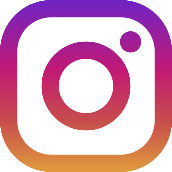 Social Media 
Account Management – Instagram
Welches Monatsziel gab es für diesen Monat?
Antwort: Wie viele Follower konnten diesen Monat dazu gewonnen werden?
Antwort: Wie viele Beiträge wurden hochgeladen?
Antwort: Wie viele Stories wurden hochgeladen?
Antwort: Wie viele Likes gab es diesen Monat?
Antwort: Wie viele Kommentare gab es diesen Monat?
Antwort: Wie viele Profilaufrufe gab es diesen Monat?
Antwort: Investierte Arbeitsstunden für diesen Monat?
Antwort: Welche Hürden gibt es derzeit? Wie können diese gelöst werden?
Antwort: Ziel für den nächsten Monat?
Antwort: Wie zufrieden bist du mit diesem Monat?
(bitte anklicken)
  
 1 2  3  4 5  6 7  8  9 10 11